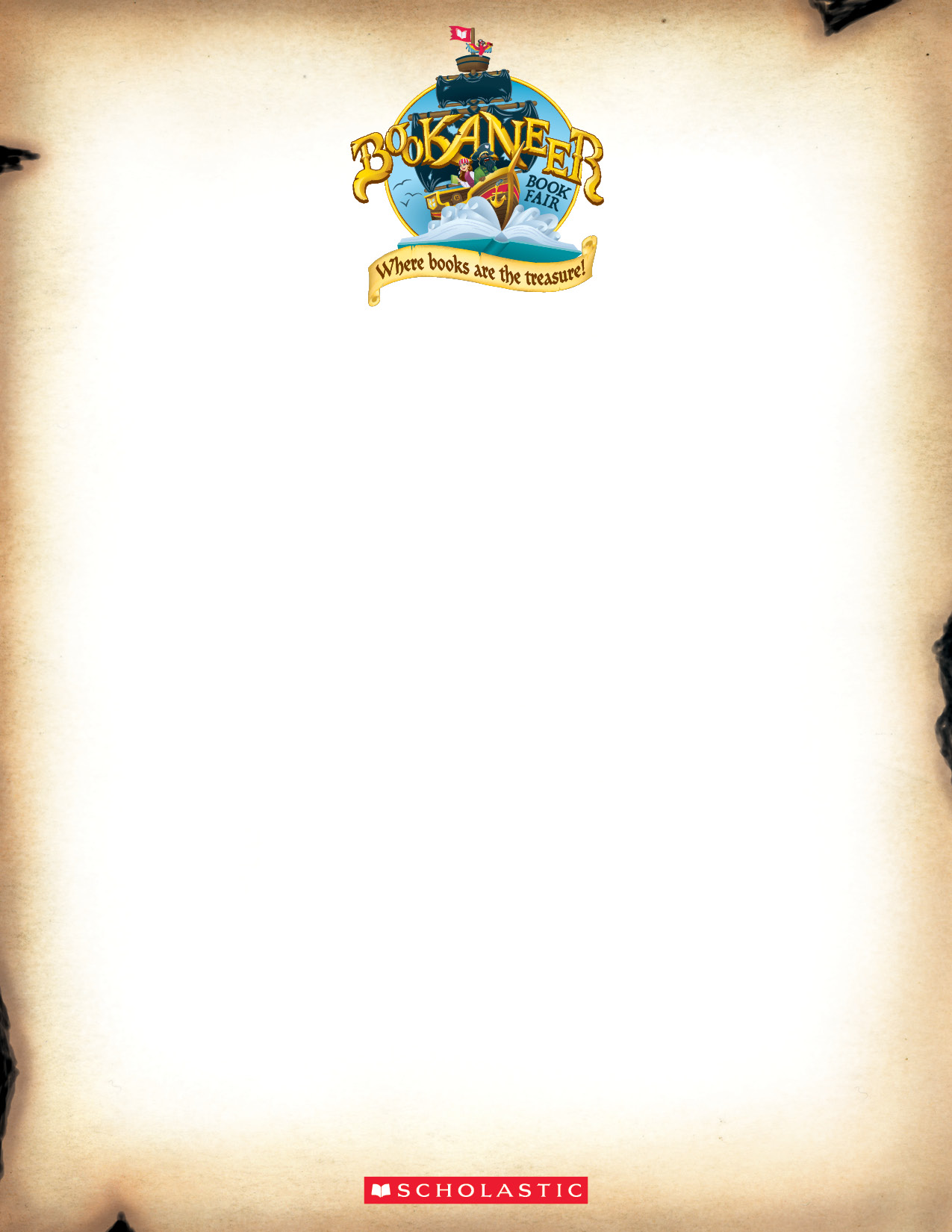 The Scholastic Book Fair is coming to our school soon!  It will open on Monday, October 31 and close on Friday, November 4.  Money from this fundraiser will be used to purchase additional books and technology for our library.Students will visit the Book Fair during their scheduled library time.  The book fair will also be open to the public every morning from 7:50 – 8:20. Our Family Night will be held on November 1 from 5:00 – 7:00.If you’re unable to attend in person, or would like to do more shopping, visit the Book Fair online at www.scholastic.com/fair . The online Book Fair is available for an extended time from October 10 until November 11. Here you will find an expanded selection of books for the whole family. All orders will ship to the school for FREE and each purchase still benefits our school. Please note online orders will ship after November 11.I have included the Book Fair flyer, but please know that there will be many more wonderful titles to choose from!Thank you for your support and I look forward to seeing you at the Book Fair!Ashley DrewerySES Librarian